Image Editting Exemples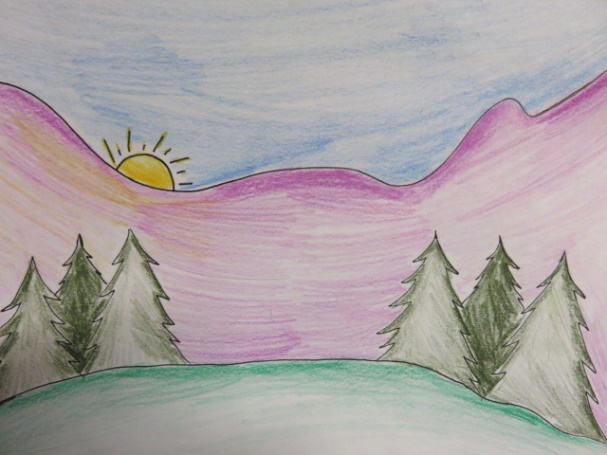 Original Landscape Drawing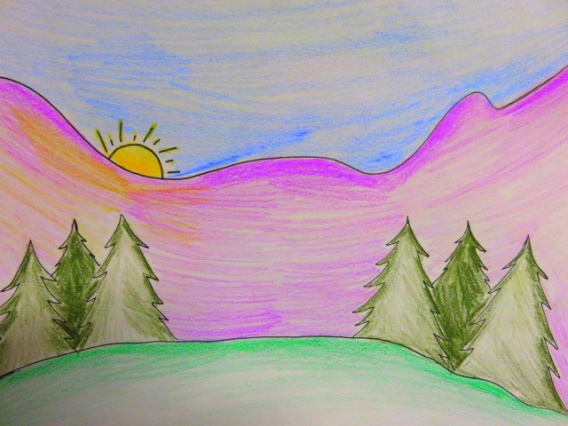 Increased Saturation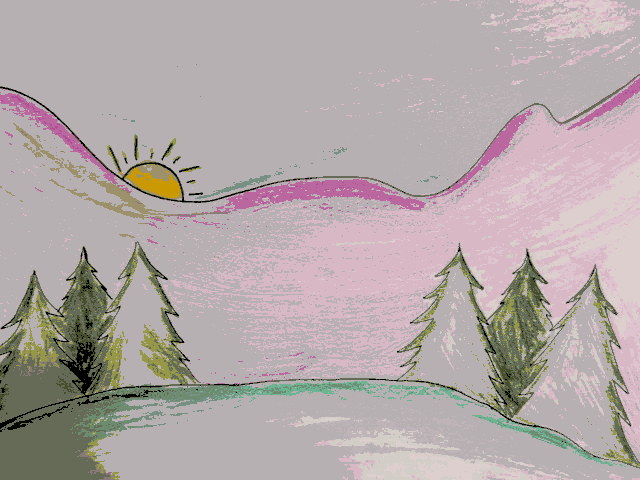 Posterize Effect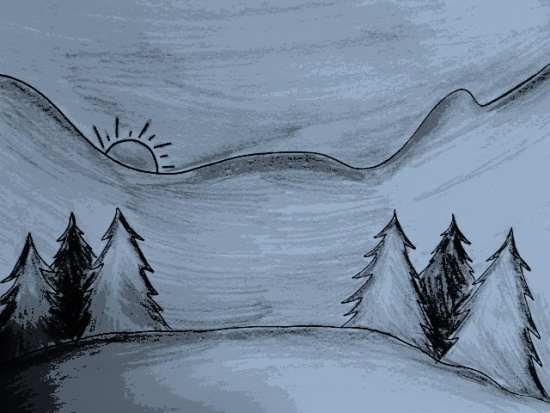 Black & White Effet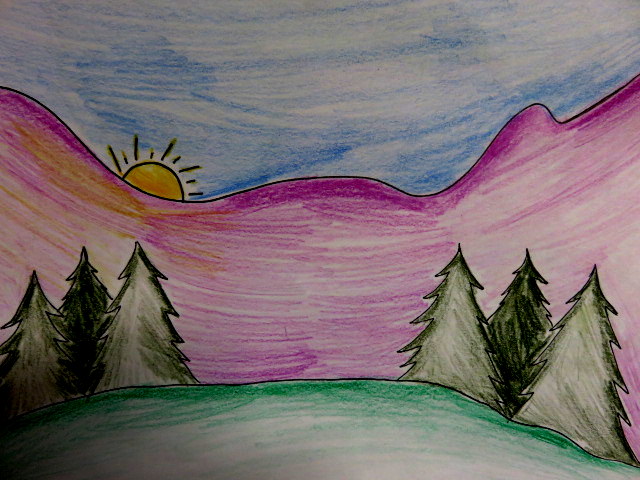 Increased Shadow